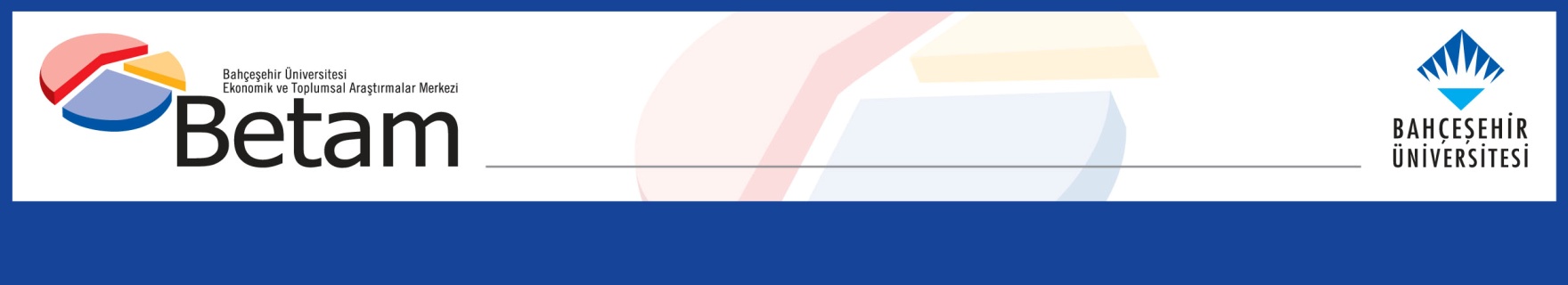 İŞGÜCÜNE KATILIM 8 YIL, İSTİHDAMA KATILIM 10 YIL ÖNCESİNE GERİLEDİSeyfettin Gürsel*, Mehmet Cem Şahin**Yönetici Özeti Mevsim etkilerinden arındırılmış işgücü verilerine göre tarım dışı işsizlik oranı Nisan 2020 döneminde Mart 2020 dönemine kıyasla 0,9 yüzde puan artarak yüzde 16,1 olarak gerçekleşmiştir. Bu dönemde tarım dışı istihdam 934 bin kişi azalırken, tarım dışı işgücü 837 bin kişi azalmıştır. Sektörel verilere göre tüm sektörlerde istihdam kaybı yaşanmıştır. Tarım sektöründe 34 binlik istihdam azalışı kaydedilirken, sanayide 164 bin, inşaatta ise 123 binlik istihdam azalışı kaydedilmiştir. En çarpıcı azalış ise 647 bin kişi ile hizmet sektöründe görülmüştür. Bu sektörde son iki ayda yaşanan kayıp toplamda 1 milyon 341 bine ulaşmıştır. Mevsim etkilerinden arındırılmış verilere göre kadın istihdamında 289 binlik azalışa karşılık, işgücünde 353 binlik azalış kaydedilmiştir. Kadın işgücü ve istihdamındaki azalışlar sonucunda kadın tarım dışı işsizlik oranı değişmemiştir. Erkek işgücü ve istihdamında sırasıyla 499 ve 643 binlik azalış kaydedilmiştir. Erkek istihdamındaki azalış işgücüne kıyasla daha fazla olduğundan erkek tarım dışı işsizlik oranı 1.2 yüzde puan artarak 15.1 seviyesine yükselmiştir. Tarım dışı bütün işgücü göstergelerinde düşüşMevsim etkilerinden arındırılmış verilere göre Nisan 2020 döneminde (Mart-Nisan-Mayıs) Mart 2020 dönemiyle (Şubat-Mart-Nisan) kıyaslandığında tarım dışı işgücü 837 bin azalarak 24 milyon 959 bine gerilemiştir. Son iki aylık işgücü kaybı 1 milyon 835 bin olmuştur.Tarım dışı istihdam ise 934 bin azalarak 20 milyon 941 bin kişi olarak kaydedilmiştir (Şekil 1, Tablo 1). Son iki aylık istihdam kaybı 1 milyon 915 bin’e ulaşmıştır. İstihdamdaki ve işgücündeki bu çarpıcı gerilemenin sonucunda tarım dışı işsiz sayısı 97 bin kişi artarak 4 milyon 18 bin olarak kaydedilmiş, tarım dışı işsizlik oranı da yüzde 16,1 seviyesine yükselmiştir.İşgücü piyasası görünümünü daha iyi analiz etmek açısından araştırma notumuza işgücü, istihdam oranı (işgücünün ve istihdamın kurumsal olmaya nüfusa oranları) ile tarım dışı işsizlik oranlarını içeren Şekil 2’yi ekledik.Şubat-Mart dönemlerinde hem işgücünde hem de istihdam oranında meydana gelen azalışlar salgının da etkisiyle Nisan döneminde de devam etmektedir. Sonuç olarak Kurumsal olmayan çalışabilir nüfus artmaya devam ederken işgücüne katılım oranı Ağustos 2012’de gördüğü seviye olan yüzde 47,5’e, istihdam oranı ise Mart 2010’da gördüğü yüzde 41,0 seviyesine gerilemiştir. Son bir yılda işgücüne katılım oranındaki kayıp 5,7 yüzde  puan olarak gerçekleşirken son bir yılda istihdam oranında gerçekleşen kayıp 4,8 yüzde puandır.Şekil 1 Mevsim etkilerinden arındırılmış tarım dışı işgücü, istihdam ve işsizlik oranı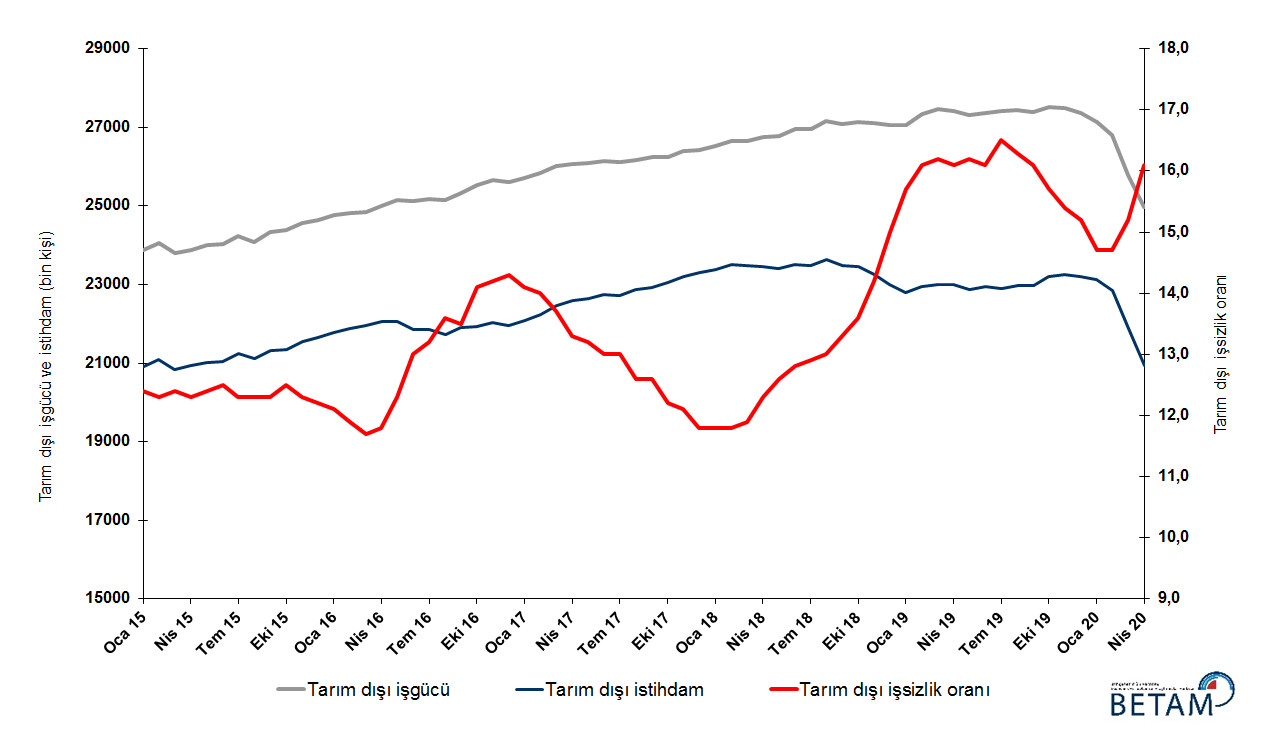 Kaynak: TÜİK, BetamŞekil 2 Mevsim etkilerinden arındırılmış işgücü, istihdam ve tarım dışı işsizlik oranı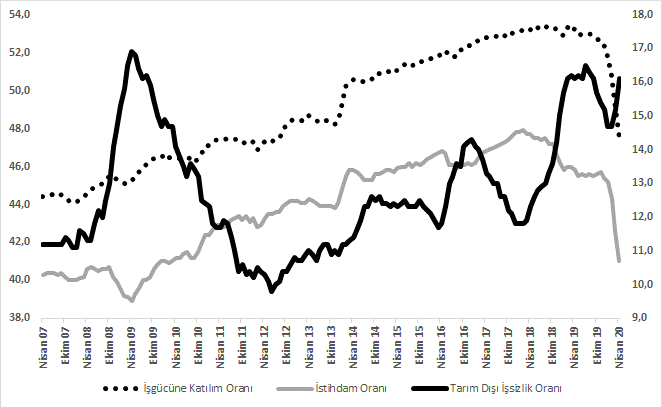 Kaynak: TÜİK, Betamİş bulma ümidi olmayanlarda büyük artışİşgücü tanım icabı istihdamdakiler ile iş arayanların (işsizler) toplamından ibarettir. İşgücündeki istisnai gelişme, işini kaybedenlerin ve ilk kez işgücü piyasasına girecek olanların bir bölümünün “iş bulamayacağını” düşünerek iş aramaktan vazgeçtiğini göstermektedir. Bu davranış önemli ölçüde TÜİK tarafından “iş bulma ümidi olmayanlar” olarak sınıflandıranların sayısındaki artışa yansımaktadır. ‘‘İş bulma ümidi olmayanlar’’ sayısı Ocak 2019’dan beri sürekli artmakta, Şubat, Mart ve Nisan 2020 döneminde artışın hızlandığı gözlemlenmektedir. Ocak 2019’da bu sayı 500 bin civarındayken bir yıl içinde iki katına çıkarak 1 milyon 300 bine ulaşmıştır.Şekil 3 Mevsim etkilerinden arındırılmış işsiz sayısı, iş bulma ümidi olmayanlar ve toplamı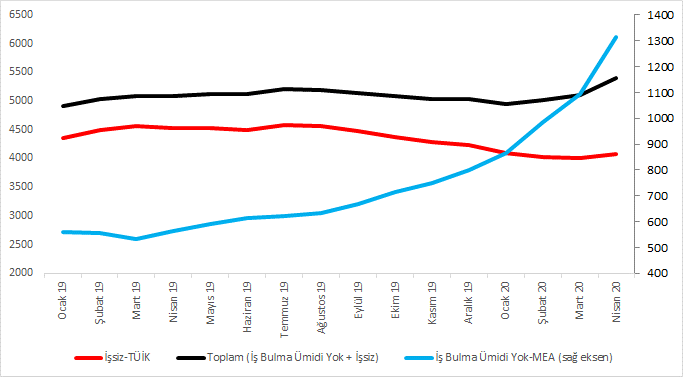 Kaynak: TÜİK, Betamİşsizlik tahminine ilişkin uyarıKorona salgınının istihdam üzerindeki olmusuz etkilerini sınırlamak için Kısa Çalışma Ödeneği ve işten çıkarma yerine Ücretsiz izine çıkarma gibi önemler ekonomik faaliyet düzeyi ile istildam arasındaki ilişkiyi büyük ölçüde geçersiz kılmış durumdadır. Keza istihdam kayıpları ile işsiz sayısı arasındaki nispeten yüksek korelasyon da dumura uğramıştır. Bu gelişmeler Betam işsizlik tahmin modelinin standart hata aralığını önemli ölçüde artırdığını düşünüyoruz. Bu nedenle bir önceki İşgücü Görünüm notunda olduğu gibi Nisan dönemi notunda da tahmini yayınlamamayı tercih ediyoruz. Bununla birlikte modelin MEA tarım dışı işsizlik oranının Mayıs döneminde yüzde 16,2’ye yükseleceğini tahmin ettiği bilgisini paylaşmak istiyoruz.Hizmet istihdamında sert düşüşMevsimsellikten arındırılmış sektörel istihdam verilerine göre Nisan 2020 döneminde Mart 2020 dönemine kıyasla bütün sektörlerde istihdam azalışı kaydedilmiştir(Şekil 4, Tablo 2). Mart 2020 döneminde de benzer bir gelişme yaşanmıştı. Nisan 2020’de sanayi istihdamındaki düşüş hızlanırken, inşaat sektöründeki düşüş yavaşlamıştır. Sanayi istihdamı, Mart 2020’de yaşadığı 85 binlik kayıba ek olarak bu dönemde 164 binlik istihdam kaybı yaşamıştır. İnşaat istihdamında Mart 2020’de görülen 202 binlik istihdam düşüşüne Nisan döneminde 123 binlik istihdam kaybı eklenmiştir. Tarım sektöründe Nisan 2020 döneminde 34 binlik azalış gerçekleşmiştir. Hizmetlerde Mart 2020’da yaşanan 694 binlik istihdam kaybına ek olarak bu dönemde 647 binlik istihdam kaybı gerçekleşmiştir. Bu sektörde görülen toplam istihdam kaybı 1 milyon 341 bin (Şubat hizmet istihdamı seviyesinin %8,5’i) olmuştur. Beklendiği gibi Hizmet sektörü Korona salgını nedeniyle alınan önlemlerden en fazla etkilenen sektör olmuştur.Şekil 4 Sektörlerin istihdam değişimi (bin kişi)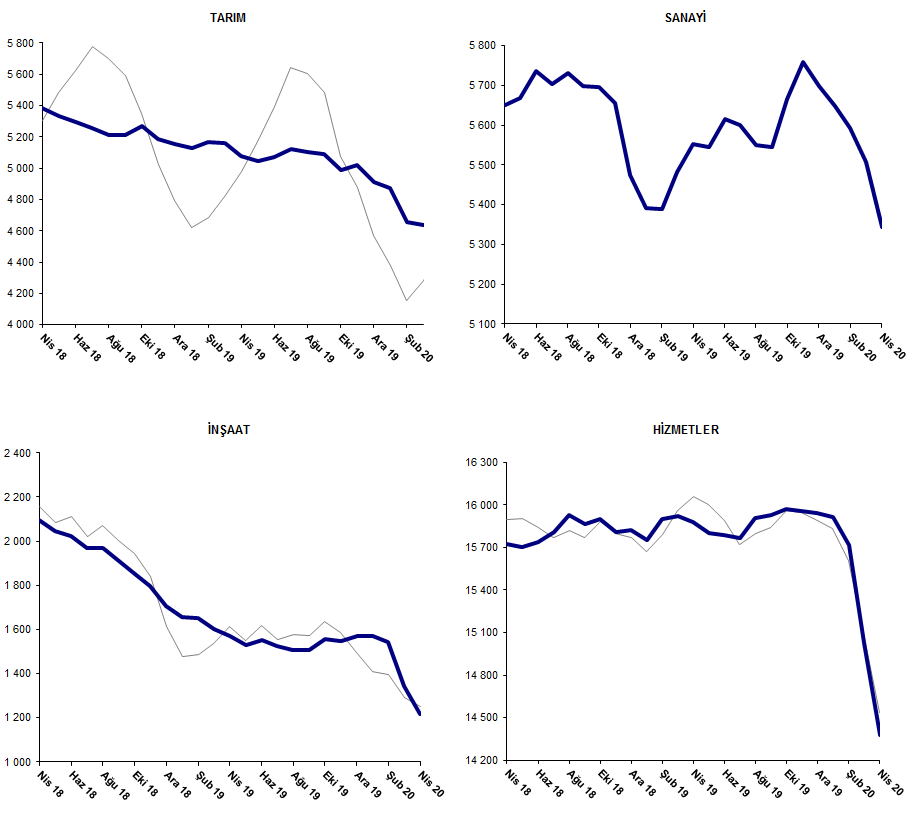 Kaynak: TÜİK, BetamSon bir yılda tarım dışı işgücünde ve istihdamında sert düşüşNisan 2020 döneminde bir önceki yılın aynı dönemine kıyasla mevsim etkilerinden arındırılmamış yıllık istihdam kaybı 2 milyon 94 bindir (yüzde 9,0). Buna karşılık Nisan 2020 döneminde geçen yılın aynı dönemine kıyasla tarım dışı işsiz sayısında artış yerine azalışlar görülmektedir. Son bir yılda istihdamda yaklaşık 2 milyon kayıp yaşanırken işsiz sayısı yaklaşık 400 bin azalmıştır. Aradaki büyük farkın önemli bir bölümünün iş bulma ümidi olmayanlar grubundaki artıştan kaynaklandığını tahmin ediyoruz. Bu gelişmelerin soncunda tarım dışı işgücü 2 milyon 493 binlik (yüzde 9,7) gerileme kaydetmiştir. (Şekil 5).Şekil 5 Tarım dışı işgücü, istihdam ve işsiz sayısında yıllık değişimler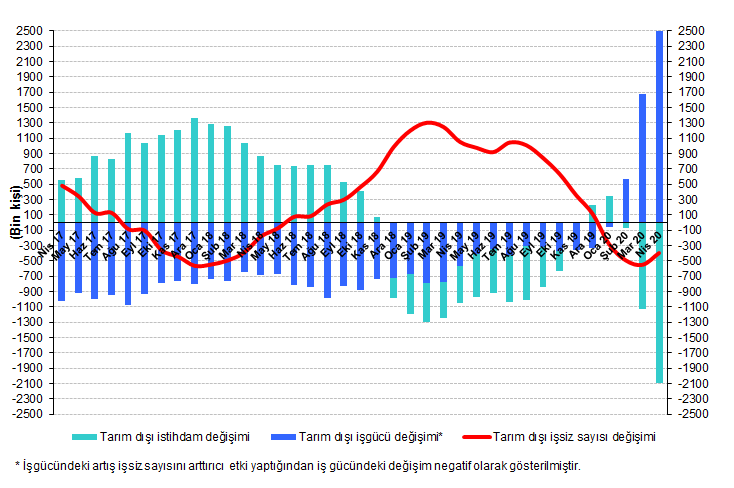 
Kaynak: TÜİK,BetamErkek işsizlik oranında ciddi artışŞekil 6’da mevsim etkilerinden arındırılmış kadın ve erkek tarım dışı işsizlik oranları verilmektedir. Nisan 2020 döneminde kadınların tarım dışı işsizlik oranı Mart 2020’ye kıyasla değişmeyerek yüzde 17,8 olarak kaydedilmiştir. Ancak kadın işsizlikteki bu duraklamanın, kadın istihdamı 289 bin azalırken kadın işgücünün 353 bin azalmasının sonucu olduğu not edilmelidir. Erkeklerin işsizlik oranı ise 1,2 puan artarak yüzde 15,1 olarak gerçekleşmiştir. Erkeklerde tarım dışı işsizlik oranının artış göstermesinin sebebi ise işgücündeki azalışın (499 bin kişi) istihdamdaki azalıştan (643 bin) daha düşük olmasıdır (Tablo 3). Bu gelişmeler sonucu tarım dışı işsizlik oranlarındaki toplumsal cinsiyet farkı 3,9 yüzde puandan 2,7 puana gerilemiştir.Şekil 6: Mevsim etkilerinden arındırılmış kadın ve erkek tarım dışı işsizlik oranları (%)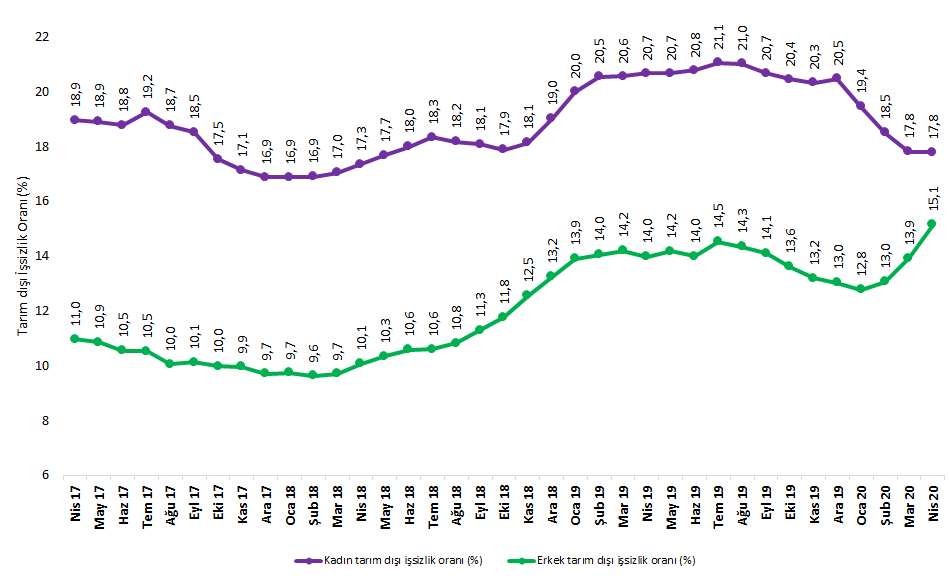 Kaynak: TÜİK,BetamTablo 1 Mevsim etkilerinden arındırılmış tarım dışı işgücü göstergeleri (bin kişi) *Kaynak: TÜİK, BetamTablo 2 Mevsim etkilerinden arındırılmış sektörel istihdam (bin kişi) *Kaynak: TÜİK, BetamTablo 3: Mevsim etkilerinden arındırılmış kadın ve erkek tarım dışı işgücü göstergeleri (bin kişi) Kaynak: TÜİK, BetamEk Tablo 1 Mevsim etkilerinden arındırılmış İKO, İO ve Tarım Dışı İşsizlik Oranı (%) Kaynak: TÜİKEk Tablo 2 Mevsim etkilerinden arındırılmış İşsiz Sayısı Ve İş Bulma Ümidi Olmayan Sayısı *Kaynak: TÜİK, Betamİşgücüİstihdamİşsizlikİşsizlik OranıAylık değişimlerAylık değişimlerAylık değişimlerNisan 172606522598346713,3%İşgücüİstihdamİşsizlikMayıs 172609122647344413,2%2649-23Haziran 172614522746339913,0%5499-45Temmuz 172610322710339313,0%-41-36-5Ağustos 172617222874329812,6%68164-96Eylül 172623722931330612,6%65578Ekim 172624023039320112,2%3108-105Kasım 172639023197319312,1%150158-8Aralık 172641223295311711,8%2198-77Ocak 182651723388312911,8%1059312Şubat 182664723503314411,8%13011515Mart 182665823486317211,9%11-1728Nisan 182675723466329112,3%99-20119Mayıs 182678823413337512,6%31-5384Haziran 182694723498344912,8%1598574Temmuz 182696323485347812,9%16-1329Ağustos 182715923628353113,0%19514352Eylül 182707423473360113,3%-85-15570Ekim 182713723446369113,6%63-2790Kasım 182711423264385014,2%-22-182160Aralık 182706423004406015,0%-51-260209Ocak 192704922802424715,7%-15-202187Şubat 192734022938440216,1%291136155Mart 192745223005444716,2%1136746Nisan 192742223007441516,1%-302-32Mayıs 192730122878442316,2%-121-1298Haziran 192736422958440616,1%6380-17Temmuz 192741322890452316,5%50-68118Ağustos 192743422962447216,3%2172-51Eylül 192739022980441016,1%-4418-62Ekim 192751223193431915,7%123213-90Kasım 192749623262423415,4%-1669-85Aralık 192737123211416015,2%-125-51-74Ocak 202712123134398714,7%-251-77-174Şubat 202679522856393914,7%-326-278-48Mart 202579621875392115,2%-999-981-18Nisan 202495920941401816,1%-837-93497TarımSanayiİnşaatHizmetlerAylık değişimlerAylık değişimlerAylık değişimlerAylık değişimlerNisan 1753755372212315103TarımSanayiİnşaatHizmetlerMayıs 17540553862086151753014-3772Haziran 17541453832080152839-3-6108Temmuz 175509536321211522595-2041-58Ağustos 1754725437216915269-37744844Eylül 175491542121211538919-16-48120Ekim 1754715470209015480-2049-3191Kasım 175481547021281559910038119Aralık 17553455142176156055344486Ocak 1854775567219915622-57532317Şubat 1854465627219015686-3160-964Mart 1853835618215115717-63-9-3931Nisan 1853845650209515721132-564Mayıs 1853335669204515700-5119-50-21Haziran 1852965737202315738-3768-2238Temmuz 1852585703197015812-38-34-5374Ağustos 1752125730197115928-46271116Eylül 18521256981912158640-32-59-64Ekim 185268569618491590156-2-6337Kasım 1851865656179815811-82-40-51-90Aralık 1851515474170415825-35-182-9414Ocak 1951265392165715754-25-82-47-71Şubat 195169538816521589843-4-5144Mart 1951585482160215922-1194-5024Nisan 1950775553157215882-8171-30-40Mayıs 1950475546152815803-30-7-44-79Haziran 1950725616155315789257025-14Temmuz 195120560015241576748-16-29-22Ağustos 1951055551150615905-15-49-18138Eylül 1950875546150615928-18-5023Ekim 1949865666155515972-1011204944Kasım 19501757581546159573192-9-15Aralık 1949145699157115942-103-5925-15Ocak 2048735649157215913-41-501-29Şubat 2046565593154415719-217-56-28-194Mart 2046345508134215025-22-85-202-694Nisan 2046005344121914378-34-164-123-647Kadın İşgücüKadın İstihdam Kadın İşsizErkek İşgücü Erkek İstihdam Erkek İşsizNisan 1776256181144418440164182022Mayıs 1776716222144918419164201999Haziran 1776806239144218463165181945Temmuz 1776816203147818469165241944Ağustos 1776896247144218505166451859Eylül 1777446310143418494166241870Ekim 1777646403136118473166291843Kasım 1778356493134218533166891844Aralık 1778586533132518538167391799Ocak 1879416602134018593167831810Şubat 1879636619134418670168751796Mart 1879626606135618700168861814Nisan 1880056617138918739168521887Mayıs 1880446622142118724167871937Haziran 1880976641145618864168691994Temmuz 1881056619148618886168862000Ağustos 1881736688148519021169652056Eylül 1881466674147218949168102139Ekim 1882276757147018902166792223Kasım 1882386744149418870165032368Aralık 1883036726157818733162512482Ocak 1983796704167518684160872597Şubat 1984656727173818848162012648Mart 1985246772175318923162372686Nisan 1984756723175218938162922647Mayıs 1984136675173818873162002673Haziran 1984346682175218937162892649Temmuz 1984266652177419019162602759Ağustos 1984446669177519050163192731Eylül 1983846651173319018163382680Ekim 1984476720172619056164632593Kasım 1983806678170219078165642514Aralık 1983576646171019018165432475Ocak 2082926680161218855164492407Şubat 2081336630150418648162142433Mart 2077686385138317996154922503Nisan 2074156096131917497148492647İşgücüne Katılım Oranıİstihdam OranıTarım Dışı İşsizlik OranıNisan 1752,846,813,3Mayıs 1752,846,913,2Haziran 1752,84713Temmuz 1752,947,113Ağustos 1752,847,212,6Eylül 1752,947,312,6Ekim 1752,847,412,2Kasım 175347,612,1Aralık 1753,147,811,8Ocak 1853,147,811,8Şubat 1853,247,911,8Mart 1853,147,711,9Nisan 1853,247,712,3Mayıs 1853,147,512,6Haziran 1853,347,512,8Temmuz 1853,247,412,9Ağustos 1853,447,513Eylül 1853,347,213,3Ekim 1853,447,213,6Kasım 1853,246,714,2Aralık 185346,215Ocak 1952,945,815,7Şubat 1953,34616,1Mart 1953,54616,2Nisan 1953,245,816,1Mayıs 1952,945,516,2Haziran 195345,616,1Temmuz 195345,516,5Ağustos 195345,616,3Eylül 1952,845,516,1Ekim 1952,745,615,7Kasım 1952,745,715,4Aralık 1952,345,415,2Ocak 2051,845,214,7Şubat 2050,844,314,7Mart 204942,615,2Nisan 2047,54116,1İş Bulma Ümidi Yokİşsiz-TÜİKToplamOcak 1956043554915Şubat 1955544875042Mart 1953245585090Nisan 1956545285093Mayıs 1959245225114Haziran 1961445015115Temmuz 1962245855207Ağustos 1963245565188Eylül 1966944735142Ekim 1971643795095Kasım 1974842805028Aralık 1979942335032Ocak 2086540864951Şubat 2098440285012Mart 20109540045099Nisan 20131540805395